E-INVOICING CHAIN LEADER PRE-QUALIFICATION FORMUpon completion of this pre-qualification form, please send it to einvoice@imda.gov.sg.PART A : PROGRAMME / APPLICANT PART B : COMPANY BACKGROUND Sector:  TRADE & CONNECTIVITY (Logistics, Wholesale, Transport)
  BUILD (Real Estate, Construction, Security, Environment)  LIFESTYLE (Retail, Food, Hotel)  MODERN SERVICES (ICT & Media, Financial, Professional)  ESSENTIAL DOMESTIC (Healthcare)  MANUFACTURING (Engineering & Electronics, Energy & Chemicals, Marine, Offshore)Subsector:_______________________Business Background: Challenges Faced Related to Invoicing: Current Solution(s):                                                                                                                                          PART C : PROMOTING E-INVOICING How the company intends to help promote E-Invoicing:
 (This will be used to support IMDA’s evaluation)E-Invoicing to be Implemented by (MM/YY):________________Please turn overleaf for details on IMDA’s support to qualified E-Invoicing Chain Leaders.PART D: PROGRAMME DETAILS LOCAL E-INVOICING ACCELERATION FUND (‘LEAF’) FOR CHAIN LEADERApplicant’s Basic Eligibility Criteria:
To be eligible for grant support, applicant must firstly fulfil the following criteria: 
Be a business entity registered / incorporated in Singapore and be physically present in Singapore.May be a SME or non-SME.Significant influence or connectivity with other businesses (having invoicing related transactions with at least 500 other businesses – suppliers and/or customers).Grant Quantum:
The LEAF programme provides grant support to Chain Leaders up to 50% of their qualified implementation costs, capped at $150,000.  The final disbursement shall be no later than 31 December 2021.Programme Conditions: There are 3 stages in the programme – the form, the grant application, the project:
Submit this Pre-qualification Form by 31 Mar 2020. Once short-listed, IMDA will, by 30 Apr 2020, invite the Applicant to proceed with the Grant Application.Grant Application must be submitted to IMDA by 30 Jun 2020.Within 4-5 weeks, applicants will be notified of its success, and the project must commence no later than 30 Sep 2020.  The project will include a pilot involving at least 5 SMEs* getting connected (ability to send or receive Peppol invoices); the Chain Leader is expected to have the participating SMEs sign off Letters of Intent (LOI) with them.  Do note that the grant amount only covers the Chain Leader and not the participating SMEs.Among the Chain Leader and 5 SMEs, at least one of them must be connected to the network via a different Access Point Provider.Chain Leaders must provide 4 quarterly updates on usage and connections with other businesses for a period of one calendar year as well as a final report.Others: The selection, shortlisting or award of Grant Applications is subject to other agency requirements. Notwithstanding the final decision will rest on IMDA.Note that this document and its contents thereof do not constitute a formal agreement between IMDA and the Applicant, insofar as the award of the grant is concerned, as is used solely for the purposes of ascertaining the need, interest and commitment of the Applicant. The Grant Application procedure would ensue upon the assessment of this form.    * An SME is defined as having: Group Annual Sales Turnover of not more than S$100 million OR Group Employment Size of not more than 200 workers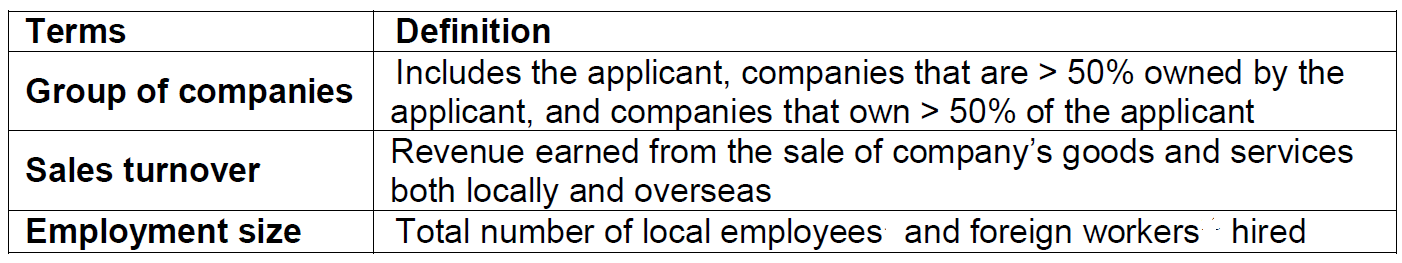 